УтверждаюДекан историко-филологического факультетаФГБОУ ВО «БГПУ»______________В.В. Гуськов23 марта 2016 г.ПРОГРАММА НАУЧНЫХ ИССЛЕДОВАНИЙНаправление подготовки45.06.01 ЯЗЫКОЗНАНИЕ И ЛИТЕРАТУРОВЕДЕНИЕНаправленность (профиль)РУССКАЯ ЛИТЕРАТУРАУровень высшего образования - аспирантураКвалификация (степень) выпускника – Исследователь. Преподаватель-исследователь.Принята на заседании кафедры русского языка и литературы(протокол № 8 от 23 марта 2016 г.)Благовещенск 2016СОДЕРЖАНИЕ1 ПОЯСНИТЕЛЬНАЯ ЗАПИСКАЦель и задачи научных исследований: формирование систематизированных знаний и практических навыков научно-исследовательской деятельности. Научные исследования осуществляются аспирантом под руководством научного руководителя, их конечным результатом является написание и успешная защита научно-квалификационной работы (диссертации). Направление научных исследований аспиранта определяется в соответствии с научной специальностью и темой диссертации.В соответствии с поставленной целью в программе реализуются следующие задачи:- ознакомление с  основными направлениями современных исследований в области русской литературы;- разрешение проблем, возникающих в ходе выполнения научно-исследовательской деятельности;- овладение современными информационными технологиями при проведении научных исследований;- освоение работы с научными источниками на основе традиционных академических и с привлечением новых современных информационных технологий;- овладение современной методологией и методикой научного исследования;- аналитическая обработка полученных результатов исследовательской деятельности представление их в виде законченных научно-исследовательских разработок (отчета по научно-исследовательской работе, тезиса докладов, научной статьи, диссертации).Место в структуре программы аспирантурыПрограмма «Научные исследования» относится к вариативной части блока «Б3 Научные исследования» программы аспирантуры и является одним из основных видов научно-исследовательской деятельности аспиранта.Требования к результатам научно-исследовательской деятельности аспирантовНаучно-исследовательская деятельность направлена на формирование следующих компетенций:универсальные компетенции (УК):- спосoбность к критическому анализу и оценке современных научных достижений, генерированию новых идей при решении исследовательских и практических задач, в том числе в междисциплинарных областях (УК-1);- способность проектировать и осуществлять комплексные исследования, в том числе междисциплинарные, на основе целостного системного научного мировоззрения с использованием знаний в области истории и философии науки (УК-2);- готовность участвовать в работе российских и международных исследовательских коллективов по решению научных и научно-образовательных задач (УК-3);- готовность использовать современные методы и технологии научной коммуникации на государственном и иностранном языках (УК-4);- способность планировать и решать задачи собственного профессионального и личностного развития (УК-5).общепрофессиональные компетенции (ОПК):- способность самостоятельно осуществлять научно-исследовательскую деятельность в соответствующей профессиональной области с использованием современных методов исследования и информационно-коммуникационных технологий (ОПК-1);профессиональные компетенции (ПК):- способность анализировать историко-литературные и смежные с ними процессы и явления на локальном, национальном и глобальном уровнях (ПК-1);- способность проводить исследования в области русской литературы для достижения предметных и метапредметных результатов (ПК-2);- способность применять результаты проведенных локальных научных исследований при решении конкретных образовательных и исследовательских задач в области русской литературы (ПК-3).В результате осуществления научно-исследовательской деятельности аспирант должен знать: - историю русской литературы, в том числе история литературы родного края;- основы методологии исследовательской деятельности;- структуру и правила оформления кандидатской диссертации;- процедуру защиты кандидатской диссертации;уметь:- конструировать тему кандидатской диссертации, аргументировать ее актуальность;- составлять индивидуальный план кандидатского исследования;- определять цель и задачи, формулировать гипотезу кандидатского исследования;- работать с различными источниками информации, в том числе с первоисточниками, грамотно их цитировать, оформлять библиографические ссылки, составлять библиографический список по проблеме;- выбирать и применять на практике методы исследовательской деятельности, адекватные задачам научного исследования;- представлять теоретические и экспериментальные результаты научно-исследовательской работы;- редактировать и рецензировать научные публикации;- работать с конкретными программными продуктами и конкретными электронными ресурсами, в том числе сети «Интернет»;владеть:- технологиями научного литературоведческого анализа, позволяющими получать и обновлять историко-литературные и теоретико-литературные знания;- литературоведческими понятиями и терминами;- навыками подготовки научных письменных работ.Структура и содержание научно-исследовательской деятельностиВ соответствии с учебным планом научные исследования проводятся на протяжении всего периода обучения в аспирантуре.Общая трудоемкость составляет 135 зачетных единиц.2 УЧЕБНО-ТЕМАТИЧЕСКИЙ ПЛАН 3 СОДЕРЖАНИЕ РАЗДЕЛОВI. Диссертация как результат научного исследованияЛогика организации и проведения исследования в ВУЗе при подготовке диссертации. Понятийный аппарат научного исследования. Классификация научных исследований. Структура научно-исследовательской деятельности, этапы научного исследования и их содержание. Общие требования к содержанию и оформлению научной работы. Планирование самостоятельного научного исследования. Формы организации самостоятельной научно-исследовательской деятельности аспиранта. Обоснование актуальности темы диссертационного исследования, утверждение на кафедре темы и плана исследования, определение конкретных направлений, видов и объемов научных исследований.II. Научная информация: поиск, накопление и методы обработкиРазработка методики исследования. Научная информация и ее источники. Отбор источников и необходимой литературы по теме исследования. Особенности поиска и отбора источников в электронных средствах информации. Интеллектуальная собственность и ее защита. Этика научного исследования. Подготовка аналитического обзора источников и литературы по теме исследования.III. Теоретическая и практическая работа по теме научного исследованияВыполнение заданий в соответствии с утвержденным планом научных исследований. Апробация конкретных результатов исследования. Участие в научно-методических семинарах и научных конференциях. Подготовка и публикация тезисов докладов и научных статей; участие в научно-исследовательских проектах, выполняемых на кафедре в рамках научно-исследовательских программ; самостоятельное проведение семинаров, мастер-классов, круглых столов по актуальной проблематике; самостоятельное участие в конкурсах научно-исследовательских работ; осуществление самостоятельного исследования по актуальной проблеме в рамках плана научно-исследовательской деятельности.IV.Анализ фактографической информации и обработка результатов исследованияОценка достоверности фактографической информации и обработка результатов. Оформление текста научно-квалификационной работы. Обсуждение результатов научного исследования на кафедре. Представление в диссертационный совет автореферата и диссертации. Особенности подготовки устного научного выступления при защите диссертации. Подготовка и защита диссертации по направлению проводимых научных исследований	4 МЕТОДИЧЕСКИЕ РЕКОМЕНДАЦИИ (УКАЗАНИЯ) ДЛЯ АСПИРАНТОВ ПО НАУЧНО-ИССЛЕДОВАТЕЛЬСКОЙ ДЕЯТЕЛЬНОСТИНаучный руководитель аспиранта устанавливает обязательный перечень форм научных исследований (в том числе необходимых для получения зачётов по научно-исследовательской работе в семестрах) и степень участия аспиранта в научно-исследовательской работе кафедры в течение всего периода обучения. Содержание научных исследований аспиранта в каждом семестре указывается в индивидуальном плане научно-исследовательской деятельности. План научных исследований разрабатывается аспирантом под руководством научного руководителя, утверждается на заседании кафедры и фиксируется по каждому семестру в отчете по научно-исследовательской деятельности.По результатам выполнения утвержденного плана научных исследований аспиранта осуществляется его аттестация («аттестован» / «не аттестован»). Результаты научных исследований должны быть оформлены в письменном виде (отчет) и представлены для утверждения научному руководителю. Отчет о научных исследованиях аспиранта с визой научного руководителя должен быть представлен на выпускающую кафедру, с выпиской решения кафедры на совет института/факультета, где аспирант должен публично доложить о результатах своих научных исследований.Научные исследования осуществляются в следующих формах:участие в научно-методических семинарах и научных конференциях;подготовка и публикация тезисов докладов и научных статей;участие в научно-исследовательских проектах, выполняемых на кафедре в рамках научно-исследовательских программ;самостоятельное проведение семинаров, мастер-классов, круглых столов по исследуемой проблематике;самостоятельное участие в конкурсах научно-исследовательских работ;осуществление самостоятельного исследования по актуальной проблеме в рамках плана научных исследований.Перечень форм научных исследований в семестре для аспирантов первого и второго года обучения может быть конкретизирован и дополнен в зависимости от специфики темы.Сроки проведения и основные этапы научных исследований.Научно-исследовательская деятельность осуществляется на протяжении всего периода обучения в аспирантуре. На первом и втором годах обучения – одновременно с учебным процессом, на третьем году обучения – в процессе написания научно-квалификационной работы (диссертации). Основными этапами научно-исследовательской деятельности являются: определение темы исследования, планирование этапов научных исследований, ознакомление с литературой по теме исследования, выполнение научных исследований; корректировка плана проведения работы в соответствии с полученными результатами; составление отчета о научно-исследовательской деятельности; подготовка и написание научно-квалификационной работы (диссертации), публичная защита выполненной работы.Итоговым результатом научно-исследовательской деятельности аспиранта является научно-квалификационная работа, в которой содержится решение задачи, имеющей существенное значение для соответствующей отрасли знаний, либо изложены научно обоснованные технические или иные решения и разработки, имеющие существенное значение для развития науки.Результатом научно-исследовательской деятельности за первый года обучения является утвержденная тема исследований и план-график работы с указанием основных мероприятий и сроков их реализации; постановка целей и задач научных исследований; определение объекта и предмета исследования; обоснование актуальности выбранной темы и характеристика современного состояния изучаемой проблемы; характеристика методологического аппарата, который предполагается использовать. Отбор, изучение и аналитический обзор основных источников и научной литературы, которые будут использованы в качестве теоретической и фактологической базы исследования; разработка методики исследования. Результатом научно-исследовательской деятельности за второй год обучения являются итоги научно-теоретических и практически-экспериментальных исследований по утверждённой тематике. Эти итоги включают в себя анализ фактографической информации, оценку их достоверности и достаточности для завершения работы над темой исследования, предложение и обоснование концепций, моделей, подходов; публикации статей в научных журналах и сборниках научных конференций (апробация результатов исследования). К отчету аспирант прилагает письменный черновой вариант (текст) первых глав по теме научного исследования.Результатом научно-исследовательской деятельности за третий год обучения является завершение работы по теме исследования, подготовка текста научно-квалификационной работы, представление и обсуждение её на заседании выпускающей кафедры.Методологический раздел дисциплины включает:формулировку проблемы или темы;определение объекта и предмета исследования;определение цели и постановку задач исследования;интерпретацию основных понятий;формулировку рабочих гипотез.Формулировка проблемы (темы) – это определение задачи, которая требует решения. Проблемы бывают социальные и научные. Социальная проблема – это наличие противоречия между существующим положением дел в какой-либо области и имеющимися возможностями или требованиями. Научная (гносеологическая) проблема – это противоречие между знаниями о потребностях общества и незнанием путей и средств их удовлетворения. Такие проблемы решаются путем создания теории, выработки практических рекомендаций.Определение объекта и предмета исследования. Объект исследования – это такое социальное явление (процесс), которое содержит противоречие и порождает проблемную ситуацию. Предмет исследования – это те наиболее значимые с точки зрения практики и теории свойства, стороны, особенности объекта, которые подлежат изучению.Определение цели и задач исследования. Цель исследования – это общая его направленность на конечный результат. Задачи исследования – это то, что требует решения в процессе исследования; вопросы, на которые должен быть получен ответ.Формулировка рабочих гипотез. Гипотеза как научное предположение, выдвигаемое для объяснения каких-либо фактов, явлений и процессов, является инструментом для решения исследовательских задач. Программа исследования может быть ориентирована на одну или несколько гипотез. Различают гипотезы: описательные, объяснительные и прогнозные, основные и неосновные, первичные и вторичные, гипотезы-основания и гипотезы-следствия.Учебно-методическое обеспечение самостоятельной работы аспирантов 5 ПРАКТИКУМ ПО ДИСЦИПЛИНЕПрактическое занятие 1 (12 часов)Диссертация как результат научного исследованияТематика обсужденияЛогика организации и проведения исследования в вузе при подготовке диссертации. Понятийный аппарат научного исследования. Классификация научных исследований. Структура научно-исследовательской деятельности, этапы научного исследования и их содержание. Общие требования к содержанию и оформлению научной работы. Планирование самостоятельной научно-исследовательской деятельности. Формы организации самостоятельной научной деятельности аспиранта. Обоснование актуальности темы диссертационного исследования и разработка плана исследования, определение конкретных направлений, видов и объемов научных исследований.ЛитератураСм. п. 8.Практическое занятие 2 (12 часов)Научная информация: поиск, накопление и методы обработкиТематика обсужденияРазработка методики исследования. Научная информация и ее источники. Отбор источников и необходимой литературы по теме исследования. Особенности поиска и отбора источников в электронных средствах информации. Интеллектуальная собственность и ее защита. Этика научного исследования. Подготовка аналитического обзора источников и литературы по теме исследования.ЛитератураСм. п. 8.Практическое занятие 3 (24 часа)Теоретическая и практическая работа по теме научного исследованияТематика обсужденияОсуществление самостоятельного исследования по актуальной проблеме в рамках плана научно-исследовательской деятельности.Апробация конкретных результатов исследования. Участие в научно-методических семинарах и научных конференциях. Подготовка и публикация тезисов докладов и научных статей.Участие в научно-исследовательских проектах и конкурсах научно-исследовательских работ.Самостоятельное проведение семинаров, мастер-классов, круглых столов.ЛитератураСм. п. 8.Практическое занятие 4 (24 часа)Анализ фактографической информации и обработка результатов исследованияТематика обсужденияОценка достоверности фактографической информации и обработка результатов. Техническое оформление текста научно-квалификационной работы: титульного листа, оглавления и введения  диссертации, результатов  исследования, специфика оформления источников, литературы, сносок в  диссертации.Обсуждение диссертационного исследования на кафедре и представление в диссертационный совет автореферата и диссертации. Особенности подготовки устного научного выступления при защите диссертации: требования к речи выступающего, последовательность изложения материалов. формулировка вопросов и ответов на них.Подготовка и защита диссертации по направлению проводимых научных исследований: требования к наглядной презентации представляемых результатов исследования.ЛитератураСм. п. 8.6 Дидактические материалы для контроля (самоконтроля) усвоенОГО материала6.1 Перечень компетенций с указанием этапов их формирования в процессе освоения дисциплинызнать: - историю русской литературы, в том числе история литературы родного края;- основы методологии исследовательской деятельности;- структуру и правила оформления кандидатской диссертации;- процедуру защиты кандидатской диссертации;уметь:- конструировать тему кандидатской диссертации, аргументировать ее актуальность;- составлять индивидуальный план кандидатского исследования;- определять цель и задачи, формулировать гипотезу кандидатского исследования;- работать с различными источниками информации, в том числе с первоисточниками, грамотно их цитировать, оформлять библиографические ссылки, составлять библиографический список по проблеме;- выбирать и применять на практике методы исследовательской деятельности, адекватные задачам научного исследования;- представлять теоретические и экспериментальные результаты научно-исследовательской работы;- редактировать и рецензировать научные публикации;- работать с конкретными программными продуктами и конкретными электронными ресурсами, в том числе сети «Интернет»;владеть:- технологиями научного литературоведческого анализа, позволяющими получать и обновлять историко-литературные и теоретико-литературные знания;- литературоведческими понятиями и терминами;- навыками подготовки научных письменных работ.6.2 Показатели и критерии оценивания компетенций на различных этапах их формирования, шкалы оцениванияКритерии оценки устного ответа на практическом занятииРазвернутый ответ аспиранта должен представлять собой связное, логически последовательное сообщение на заданную тему, показывать его умения применять определения, правила в конкретных случаях.Критерии оценивания:Полнота и правильность ответа.Степень осознанности, понимания изученного.Языковое оформление ответа.Оценка «отлично» ставится, если аспирант: полно излагает материал, дает правильное определение основных понятий;обнаруживает понимание материала, может обосновать свои суждения, привести необходимые примеры не только из учебников, но и самостоятельно составленные;излагает материал последовательно и правильно с точки зрения норм литературного языка.Оценка «хорошо» ставится, если аспирант: дает ответ, удовлетворяющий тем же требованиям, что и для отметки «5», но допускает 1-2 ошибки, которые сам же исправляет, и 1-2 недочета в последовательности и языковом оформлении излагаемого.Оценка «удовлетворительно» ставится, если аспирант обнаруживает знание и понимание основных положений данной темы, но: излагает материал неполно  и допускает неточности в определении понятий; не умеет  достаточно глубоко и доказательно обосновать свои суждения и  привести свои примеры;излагает материал непоследовательно и допускает ошибки в языковом оформлении излагаемого.Оценка «неудовлетворительно» ставится, если аспирант обнаруживает незнание большей части соответствующего вопроса, допускает ошибки в формулировке определений, искажающие их смысл, беспорядочно и неуверенно излагает материал. Оценка «2» отмечает такие недостатки в подготовке, которые являются серьезным препятствием к успешному овладению последующим материалом.Критерии утверждения отчётаУтверждение отчёта аспиранта кафедрой – это определение объёма и качества научно-исследовательской деятельности аспиранта за отчётный период в соответствии с требованиями программы и руководящими документами обучения (индивидуальным планом обучения). Оценка знаний на зачете учитывает качество ответов аспиранта на основные и дополнительные вопросы, результаты контрольных срезов и защиту реферата. На зачёте оценивается соответствие знаний аспиранта требованиям программы курса, самостоятельность и сознательность ответа, характер и количество ошибок, умение применять теоретические знания к решению практических задач. С критериями оценки необходимо ознакомить студентов, чтобы они сами могли объективно оценить свои знания. Оценка «зачтено» ставится в том случае, если обучаемый последовательно и исчерпывающе выполнил план научно-исследовательской деятельности.Оценка «не зачтено» ставится в том случае, если обучаемый не выполнил план научно-исследовательской деятельности за отчётный период.7 ПЕРЕЧЕНЬ ИНФОРМАЦИОННЫХ ТЕХНОЛОГИЙ, ИСПОЛЬЗУЕМЫХ В ПРОЦЕССЕ ОБУЧЕНИЯ Информационные технологии – обучение в электронной образовательной среде с целью расширения доступа к образовательным ресурсам (теоретически к неограниченному объему и скорости доступа), увеличения контактного взаимодействия с преподавателем, построения индивидуальных траекторий подготовки и объективного контроля и мониторинга знаний студентов.– Университетская электронная система тестирования– Система дистанционного образования на основе оболочки Moodle, позволяющая создавать учебные курсы в электронном виде. – Использование Системы Электронного Обучения СЭО ФГБОУ «БГПУ».– Портал «Информационно-коммуникационные технологии в образовании»– Мультимедийное сопровождение лекций и практических занятий.– Комплект электронных презентаций по темам.– Комплект DVD-дисков с учебными материалами по темам.8 СПИСОК ЛИТЕРАТУРЫ И ИНФОРМАЦИОННЫХ РЕСУРСОВОсновная литератураЗагвязинский В.И. Исследовательская деятельность педагога: учебное пособие. – М., 2008.Кузин Ф.А. Кандидатская диссертация. Методика написания, правила оформления и порядок защиты: Практическое пособие для аспирантов и соискателей учёной степени. – 6-е изд., доп. – М.: Ось-89, 2004. – 224 с.Мац Л.В., Масликова О.А. Рекомендации по оформлению диссертации. Практическое руководство для аспирантов и соискателей учёных степеней. – СПб., 2005. – 28 с.Основы научных исследований / Под ред. В.М. Ушакова. – Томск: Издательство ТГПУ, 2002. – 287 с.Райзберг Б.А. Диссертация и учёная степень. Пособие для соискателей. 1–6. – М.: ИНФРА-М, 2000–2007. – 428 с.Дополнительная литератураПастухова И.П., Тарасова Н.В. Основы учебно-исследовательской деятельности студентов.– М.: Академия, 2010. – 159 с.Ясковский П.П. Искусство научной работы. – М., 1998. – 87 с.Новиков А.М. Как работать над диссертацией: Пособие для начинающего педагога-исследователя. – 4-е изд. – М.: Издательство «Эгвес», 2003.Аренс В.Ж. Азбука исследователя. – М.: Интермет Инжиниринг, 2006.Бегун В.И. Научные методы исследования. Ч. 1. Подготовка диссертации. – СПб., 1998. – 79 с.Волков Ю.Г. Диссертация: Подготовка, защита, оформление. – М.: Гардарика, 2002.Балацкий Е. Формирование «диссертационной ловушки» // Свободная мысль XXI в. – 2005. № 11.Бегун В.И. Методика написания и защиты кандидатской диссертации по военной тематике. – СПб., 1999. – 179 с.Калятин В.О. Интеллектуальная собственность (исключительные права). – М.: Норма, 2000. – 480 с.Лебедев Л.П. Публикация за рубежом, или Рекомендации по переводу на английский язык научных работ и подготовке их к изданию. – М.: Вузовская книга, 1999. – 548 с.Максименков А. Н. Лекции по методике научно-исследовательской работы. – Л., 1972. – 108 с.Стандарты по издательскому делу / Под общ. ред. Н.Н. Грузинской и Б.А. Семеновкера. –М.: Книга, 1982. – 416 с.Филлипс Э.М., Пью Д.С. Как написать и защитить диссертацию / Пер. с англ. – Челябинск: Урал LTD, 1999. – 288 с.Франк Ф. Философия науки. Связь между наукой и философией / Пер. с англ. – М.: Инлит, 1960.– 544 с.Шевчук О.Б., Харахоркина А.А., Журавлев Б.С., Армен В.А. Защищайтесь, сударь! – СПб.: Политехника, 1998.– 196 с.Перечень ресурсов сети «Интернет»9 МАТЕРИАЛЬНО-ТЕХНИЧЕСКАЯ БАЗАДля проведения научных исследований, предусмотренных учебным планом подготовки аспирантов, имеется необходимая материально-техническая база, соответствующая действующим санитарным и противопожарным правилам и нормам:- учебные аудитории, оснащенные мультимедийными проекторами, маркерными досками для демонстрации учебного материала;- специализированные компьютерные классы с подключённым к ним периферийным устройством и оборудованием;- аппаратурное и программное обеспечение  (и соответствующие методические материалы) для проведения самостоятельной работы по дисциплине.Рабочая программа дисциплины разработана на основе:- ФГОС ВО  по направлению подготовки 45.06.01 Языкознание и литературоведение, утвержденного 30.07.2014 г., № 903;- учебного плана по профилю «Русская литература», утвержденного ученым советом ФГБОУ ВО «БГПУ»  23 марта 2016 года  (протокол № 6);- СМК СТО 7.3-2.9.07 «Положение о программе аспирантуры ФГБОУ ВО БГПУ»;- Приказа Министерства образования и науки Российской Федерации (Минобрнауки России) от 19 ноября . № . Москва «Об утверждении Порядка организации и осуществления образовательной деятельности по образовательным программам высшего образования - программам подготовки научно-педагогических кадров в аспирантуре».10 ЛИСТ ИЗМЕНЕНИЙ И ДОПОЛНЕНИЙУтверждение изменений в программе научных исследований для реализации в 201___/20____ уч. г.Программа научных исследований пересмотрена, обсуждена и одобрена для реализации в 20____/20___ учебном году на заседании кафедры (протокол  № ____ от _________ 20_____ г.) В программу внесены следующие изменения и дополнения: 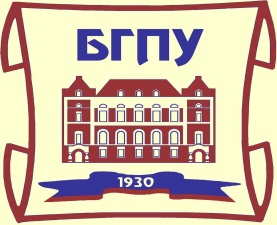 МИНИСТЕРСТВО ОБРАЗОВАНИЯ И НАУКИ РФФедеральное государственное бюджетное образовательное учреждение высшего образования «Благовещенский государственный педагогический университет»программа аспирантурыПрограмма научных исследованийстр.1Пояснительная записка……………………………………………………………32Учебно-тематический план………………………..………………………………43Содержание научно-исследовательской деятельности………………………54Методические рекомендации (указания) для аспирантов по научно-исследовательской деятельности ……………………………………………...55Практикум по дисциплине…………………………………….………….……….76Дидактические материалы для контроля (самоконтроля) усвоенного материала…………………………………………………………………………….87Перечень информационных технологий.………..………………………………118Список литературы и электронных ресурсов…..………………………………119Материально-техническая база…………….……..………………………………1310Лист изменений и дополнений…………………………………………………….14Виды учебной работыВсего часовСеместрыСеместрыСеместрыСеместрыСеместрыСеместрыВиды учебной работыВсего часов123456Общая трудоемкость дисциплины4860612972462978858978Аудиторные занятия72121212121212Практические занятия72121212121212Самостоятельная работа4788600960450966846966Вид итогового контролязачетзачетзачетзачетзачетзачет№ п/пСодержание разделовКоличество часовКоличество часовКоличество часов№ п/пСодержание разделовПРСРВсегоI.Диссертация как результат научного исследования12600612II.Научная информация: поиск, накопление и методы обработки12960972III.Теоретическая и практическая работа по теме научного исследования2414161440IV.Анализ фактографической информации и обработка результатов исследования24181258	Итого	Итого7247884860Наименование раздела(темы)дисциплиныФормы/видысамостоятельной работыКол-вочасов, всоответствии с учебно-тематическим планомФормыконтроля СРСДиссертация как результат научного исследованияОбоснование актуальности темы исследования, разработка плана исследования (определение конкретных направлений, видов и объемов научных исследований)600Утверждение на заседании кафедры темы исследования и индивидуального плана работы над диссертациейНаучная информация: поиск, накопление и методы обработкиРазработка методики исследования, отбор источников и необходимой литературы по теме исследования, подготовка аналитического обзора источников и литературы по теме исследования, публикация научных статей960Обоснование методики исследования на заседании кафедры; подробный обзор литературы по теме диссертационного исследования, отчет согласно индивидуальному плану работыТеоретическая и практическая работа по теме научного исследованияТеоретическая и экспериментальная работа, публикация научных статей1416Участие в научно-методических семинарах и научных конференциях. Подготовка и публикация тезисов докладов и научных статей; участие в научно-исследовательских проектах, выполняемых на кафедре в рамках научно-исследовательских программ; самостоятельное проведение семинаров, мастер-классов, круглых столов по актуальной проблематике; самостоятельное участие в конкурсах научно-исследовательских работ;Анализ фактографической информации и обработка результатов исследованияТеоретическая и экспериментальная работа, написание научной квалификационной работы (диссертации)1812Отчет согласно индивидуальному плану работы, обсуждение научного исследования на кафедре, представление в диссертационный совет автореферата и диссертацииФормируемыекомпетенцииНаименованиераздела (темы)дисциплиныЭтапы формирования компетенций в процессе освоения дисциплины(знать, уметь, владеть)Этапы формирования компетенций в процессе освоения ООПФормы оценочных средствСпособность к критическому анализу и оценке современных научных достижений, генерированию новых идей при решении исследовательских и практических задач, в том числе в междисциплинарных областях (УК-1).Способность проектировать и осуществлять комплексные исследования, в том числе междисциплинарные, на основе целостного системного научного мировоззрения с использованием знаний в области истории и философии науки (УК-2).Готовность участвовать в работе российских и международных исследовательских коллективов по решению научных и научно-образовательных задач (УК-3);Готовность использовать современные методы и технологии научной коммуникации на государственном и иностранном языках (УК-4);Способность планировать и решать задачи собственного профессионального и личностного развития (УК-5).Вся виды научно-исследовательской деятельности.Работа на практических занятиях.Отчет согласно индивидуальному плану обучения.Участие в научных конференциях, методических семинарах и публикация научных статей.Написание и защита диссертации.Способность самостоятельно осуществлять научно-исследовательскую деятельность в соответствующей профессиональной области с использованием современных методов исследования и информационно-коммуникационных технологий (ОПК-1).Работа на практических занятиях.Отчет согласно индивидуальному плану обучения.Участие в научных конференциях, методических семинарах и публикация научных статей.Написание и защита диссертации.Способность анализировать историко-литературные и смежные с ними процессы и явления на локальном, национальном и глобальном уровнях (ПК-1);способность проводить исследования в области русской литературы для достижения предметных и метапредметных результатов (ПК-2);способность применять результаты проведенных локальных научных исследований при решении конкретных образовательных и исследовательских задач в области русской литературы (ПК-3).Работа на практических занятиях.Отчет согласно индивидуальному плану обучения.Участие в научных конференциях, методических семинарах и публикация научных статей.Написание и защита диссертации.№Наименование ресурсаКраткая характеристика1http://www.iqlib.ruИнтернет-библиотека образовательных изданий, в который собраны электронные учебники, справочные и учебные пособия. Удобный поиск по ключевым словам, отдельным темам и отраслям знания.2http://window.edu.ru/Единое окно доступа к образовательным ресурсам /каталог/ профессиональное образование.3http://www.biblioclub.ru/Учебники и учебные пособия4http://www.rsl.ruРГБ Российская государственная библиотека. Представлен широкий спектр разнообразной литературы по истории5http://www.goldref.ru/biography/ Национальный библиотечный ресурс – российская электронная библиотечная система, полнотекстовые документы по всем отраслям знаний6http://www.wdl.org/ru Мировая цифровая библиотека7http://www.rsl.ru 
Российская государственная библиотека – электронный каталог 8http://www.gnpbu.ru 
Государственная научная педагогическая библиотека им. К.Д. Ушинского – электронный каталог9http://www.nlr.ru Российская национальная библиотека электронный каталог 10http://www.cnb.dvo.ru 
Центральная научная библиотека Дальневосточного отделения Российской Академии наук – полные тексты, электронный каталог11http://www.fessl.ruДальневосточная государственная научная библиотека – электронный каталог12http://lib.amur.ru 
Амурская областная научная библиотека – электронный каталог, издания библиотеки13http://e.lanbook.comРесурс, включающий в себя как электронные версии книг издательства «Лань» и других ведущих издательств учебной литературы, так и электронные версии периодических изданий по естественным, техническим и гуманитарным наукам.14http://www.humanities.edu.ru/Федеральный образовательный портал «Российское образование»15http://www.eidos.ru/journal/2000/1008-01.htmИнтернет – журнал «Эйдос»16http://www.in-exp.ru/Издательский дом «Инновации и эксперимент в образовании» – «Панорама учебного сотрудничества»17http://www.kraevskyvv.narod.ru/about/index.htmПерсональный сайт академика В.В.Краевского18http://www.pedobsh.ru/e-store/books/authors/detail.php?AUTHOR=225Педагогическое общество России19http://borytko.nm.ru/Персональный сайт Н.М. Борытко20http://www.researcher.ru/Интернет-портал «Исследователь. ru»21http://future4you.ru/Национальная образовательная программа «Интеллектуально-творческий потенциал России»22Внутренний сайт БГПУСтандарт предприятия. Система менеджмента качества. Оформления выпускных квалифицированных и курсовых работ. Нормоконтроль23http://protect.gost.ru/document.aspx?control=7&id=131137ГОСТ 7.82-2001. «Система стандартов по информации, библиотечному и издательскому делу. Библиографическая запись. Библиографическое описание электронных ресурсов. Общие требования и правила составления» (действует с 30 июня 2002 г.)24http://protect.gost.ru/document.aspx?control=7&id=129865ГОСТ 7.1-2003. «Система стандартов по информации, библиотечному и издательскому делу. Библиографическая запись. Библиографическое описание. Общие требования и правила составления» (действует с 30 июня 2004 г.)25http://protect.gost.ru/document.aspx?control=7&id=173511ГОСТ 7.0.5-2008. «Система стандартов по информации, библиотечному и издательскому делу. Библиографическая ссылка. Общие требования и правила составления» (действует с 1 января 2009 г.)26ГОСТ Р 7.0.11-2011. «Система стандартов по информации, библиотечному и издательскому делу. Диссертация и автореферат диссертации. Структура и правила оформления»№ изменения: 1№ страницы с изменением: Исключить:Включить: